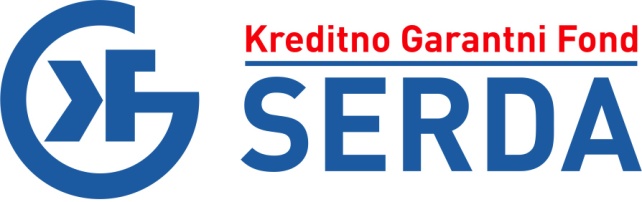 Aplikacioni obrazacM.P.	Potpis odgovornog lica								_______________________Zainteresirani privredni subjekti trebaju zajedno sa potpisanim aplikacionim obrascem dostaviti zvanični finansijski izvještaj za 2017. godinu (bilans stanja i uspjeha, specifikacija o obavljanju samostalne djelatnosti,...) u svrhu ocjene prihvatljivosti klijenta za dalju proceduru odobravanja kreditnog zahtjeva putem Kreditno-garantnog fonda SERDA.Potpisani aplikacioni obrazac, zajedno sa kopijom zvaničnog finansijskog izvještaja za 2017. godinu, i saglasnostima za provjeru u CRK poslati putem e-maila na kgf@serda.ba, pošte ili lično na protokol SERDA-e na adresu: Kolodvorska 6, 71000 Sarajevo, najkasnije do 31. oktobra 2018. godine.Više informacija o projektu Kreditno-garantni fond SERDA možete dobiti na internet stranici SERDA-e www.serda.ba ili putem telefona 033/648-686 i 033/652-935.Naziv klijentaIdentifikacijski brojAdresaE-mailTelefonKontakt osoba i telefonOsnivač/vlasnikŠifra djelatnostiBroj zaposlenihGodina osnivanjaDirektorJMBG direktoraVrsta plasmana          KRATKOROČNI KREDIT (do 12 mjeseci)	        DUGOROČNI KREDIT (više od 12 mjeseci)        KRATKOROČNI KREDIT (do 12 mjeseci)	        DUGOROČNI KREDIT (više od 12 mjeseci)Namjena kreditaIznos kreditaRok kreditaInstrumenti osiguranja (kolateral)